01. REGISTRO:(para uso do PPGSP)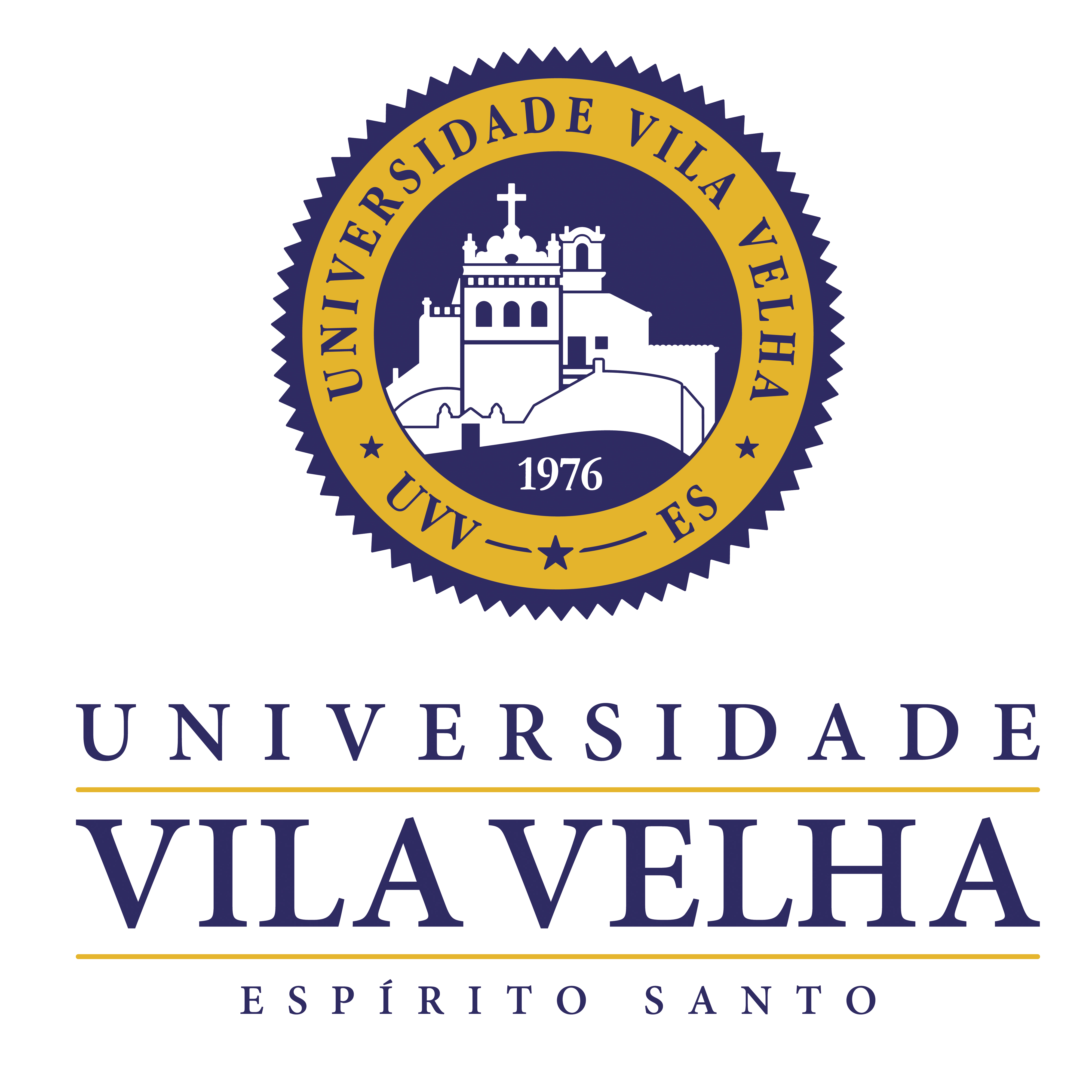 UNIVERSIDADE VILA VELHAUNIVERSIDADE VILA VELHAANEXO APROPOSTA DE PESQUISAPROGRAMA DE PÓS-GRADUAÇÃO EM SEGURANÇA PÚBLICAPROGRAMA DE PÓS-GRADUAÇÃO EM SEGURANÇA PÚBLICAPROGRAMA DE PÓS-GRADUAÇÃO EM SEGURANÇA PÚBLICA02. NOME DO CANDIDATO:02. NOME DO CANDIDATO:02. NOME DO CANDIDATO:02. NOME DO CANDIDATO:02. NOME DO CANDIDATO:0.3 CURRICULUM LATTES (link)0.3 CURRICULUM LATTES (link)0.3 CURRICULUM LATTES (link)0.3 CURRICULUM LATTES (link)0.3 CURRICULUM LATTES (link)04. TÍTULO DA PROPOSTA:04. TÍTULO DA PROPOSTA:04. TÍTULO DA PROPOSTA:04. TÍTULO DA PROPOSTA:04. TÍTULO DA PROPOSTA:05. PALAVRAS-CHAVE:05. PALAVRAS-CHAVE:05. PALAVRAS-CHAVE:06. LINHA DE PESQUISA DO PROGRAMA:06. LINHA DE PESQUISA DO PROGRAMA:01.       02.       03.      01.       02.       03.      01.       02.       03.      07. INDICAÇÃO DE ORIENTADOR:07. INDICAÇÃO DE ORIENTADOR:07. INDICAÇÃO DE ORIENTADOR:07. INDICAÇÃO DE ORIENTADOR:07. INDICAÇÃO DE ORIENTADOR:08. APRESENTAÇÃO DA PROPOSTA:(até 4.000 caracteres, incluindo os espaços)08. APRESENTAÇÃO DA PROPOSTA:(até 4.000 caracteres, incluindo os espaços)08. APRESENTAÇÃO DA PROPOSTA:(até 4.000 caracteres, incluindo os espaços)08. APRESENTAÇÃO DA PROPOSTA:(até 4.000 caracteres, incluindo os espaços)08. APRESENTAÇÃO DA PROPOSTA:(até 4.000 caracteres, incluindo os espaços)09. RELEVÂNCIA DA PROPOSTA:( até 1.000 caracteres, incluindo espaços)09. RELEVÂNCIA DA PROPOSTA:( até 1.000 caracteres, incluindo espaços)09. RELEVÂNCIA DA PROPOSTA:( até 1.000 caracteres, incluindo espaços)09. RELEVÂNCIA DA PROPOSTA:( até 1.000 caracteres, incluindo espaços)09. RELEVÂNCIA DA PROPOSTA:( até 1.000 caracteres, incluindo espaços)10. OBJETIVOS:(gerais e específicos - até 1.000 caracteres, incluindo espaços)10. OBJETIVOS:(gerais e específicos - até 1.000 caracteres, incluindo espaços)10. OBJETIVOS:(gerais e específicos - até 1.000 caracteres, incluindo espaços)10. OBJETIVOS:(gerais e específicos - até 1.000 caracteres, incluindo espaços)10. OBJETIVOS:(gerais e específicos - até 1.000 caracteres, incluindo espaços)11. COMO PRETENDE VIABILIZAR A SUA PROPOSTA DE PESQUISA:(até 1.000 caracteres, incluindo espaços)11. COMO PRETENDE VIABILIZAR A SUA PROPOSTA DE PESQUISA:(até 1.000 caracteres, incluindo espaços)11. COMO PRETENDE VIABILIZAR A SUA PROPOSTA DE PESQUISA:(até 1.000 caracteres, incluindo espaços)11. COMO PRETENDE VIABILIZAR A SUA PROPOSTA DE PESQUISA:(até 1.000 caracteres, incluindo espaços)11. COMO PRETENDE VIABILIZAR A SUA PROPOSTA DE PESQUISA:(até 1.000 caracteres, incluindo espaços)12. QUAIS OS AUTORES QUE VOCÊ PRETENDE UTILIZAR NA PESQUISA E POR QUÊ?:(até 2.000 caracteres, incluindo espaços)12. QUAIS OS AUTORES QUE VOCÊ PRETENDE UTILIZAR NA PESQUISA E POR QUÊ?:(até 2.000 caracteres, incluindo espaços)12. QUAIS OS AUTORES QUE VOCÊ PRETENDE UTILIZAR NA PESQUISA E POR QUÊ?:(até 2.000 caracteres, incluindo espaços)12. QUAIS OS AUTORES QUE VOCÊ PRETENDE UTILIZAR NA PESQUISA E POR QUÊ?:(até 2.000 caracteres, incluindo espaços)12. QUAIS OS AUTORES QUE VOCÊ PRETENDE UTILIZAR NA PESQUISA E POR QUÊ?:(até 2.000 caracteres, incluindo espaços)13. REFERÊNCIAS UTILIZADAS PARA ELABORAÇÃO DESTA PROPOSTA DE PESQUISA:(até 1.000 caracteres, incluindo espaços)13. REFERÊNCIAS UTILIZADAS PARA ELABORAÇÃO DESTA PROPOSTA DE PESQUISA:(até 1.000 caracteres, incluindo espaços)13. REFERÊNCIAS UTILIZADAS PARA ELABORAÇÃO DESTA PROPOSTA DE PESQUISA:(até 1.000 caracteres, incluindo espaços)13. REFERÊNCIAS UTILIZADAS PARA ELABORAÇÃO DESTA PROPOSTA DE PESQUISA:(até 1.000 caracteres, incluindo espaços)13. REFERÊNCIAS UTILIZADAS PARA ELABORAÇÃO DESTA PROPOSTA DE PESQUISA:(até 1.000 caracteres, incluindo espaços)14. OBSERVAÇÕES:(até 1.000 caracteres, incluindo espaços)14. OBSERVAÇÕES:(até 1.000 caracteres, incluindo espaços)14. OBSERVAÇÕES:(até 1.000 caracteres, incluindo espaços)14. OBSERVAÇÕES:(até 1.000 caracteres, incluindo espaços)14. OBSERVAÇÕES:(até 1.000 caracteres, incluindo espaços)